ПОСТАНОВЛЕНИЕ                                                            JÖПот «17» декабря  2021 г. №58с. КуюсО внесении изменений в  Порядок ведения муниципальной долговой книги муниципального образования «Куюсское сельское поселение»  В соответствии с Федеральным законом от 6 октября 2003 года № 131-ФЗ «Об общих принципах организации местного самоуправления в Российской Федерации», со статьями 120  и 121 Бюджетного кодекса Российской Федерации, руководствуясь Уставом МО «Куюсское сельское поселение» Республики Алтай, сельская администрация Куюсского сельского поселения п о с т а н о в л я е т:1. Внести  изменения  в  Порядок ведения муниципальной долговой книги муниципального образования «Куюсское сельское поселение», утверждённый Постановлением администрации от   30 декабря 2019 года № 21:1.1. в  п.1 раздела 2 слова «финансовым отделом администрации сельского поселения» заменить на слова «бухгалтером администрации сельского поселения»;1.2. в  п.11 раздела 2  слова «руководителя финансового органа администрации » заменить на слова «Главы администрации сельского поселения»;1.3. абз. 1 п.3 раздела 2 Порядка исключить;1.4. п.14 изложить в следующей редакции:«14. В  Долговую книгу в обязательном порядке  сведения об объеме долговых обязательств муниципального образования по видам этих обязательств, о дате их возникновения и исполнения (прекращения по иным основаниям) полностью или частично, формах обеспечения обязательств.»2. Настоящее постановление обнародовать на информационных стендах Куюсского сельского поселения и разместить на официальном сайте администрации Куюсского сельского поселения.3. Настоящее постановление вступает в силу после дня его официального обнародования.4. Контроль за исполнением настоящего постановления оставляю за собой.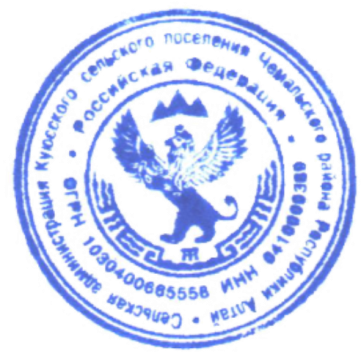 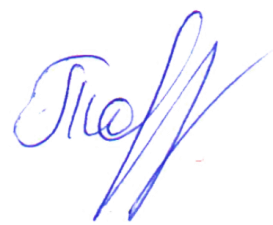 Глава    администрации Куюсского сельского поселения                                                         В.Д. ТантыбаровРЕСПУБЛИКА АЛТАЙСЕЛЬСКАЯ АДМИНИСТРАЦИЯКУЮССКОГО СЕЛЬСКОГО ПОСЕЛЕНИЯАЛТАЙ РЕСПУБЛИКАКУУ JУРТ JЕЕЗЕНИН  JУРТ АДМИНСТРАЦИЯЗЫ 